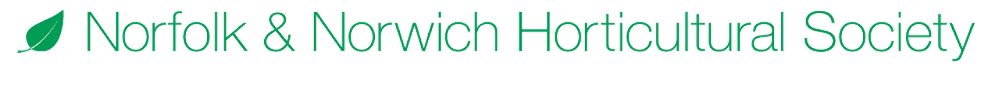 Belvoir Castle and gardensDate: Sunday 26 April 2020Details: day coach trip with Avanti, pick up from Easton College & Cherry Tree car park, Dereham.  Price includes coach tour of the estate, admission to castle and gardens.*Delete as appropriateI enclose a cheque for £             payable to Norfolk & Norwich Horticultural Society.  (Please contact the General Secretary if you wish to pay by bank transfer.)Signature: ………………………………………………… Date: ………………………..Please return this form with your payment to NNHS, 85 Olive Road, New Costessey, Norwich, NR5 0AP.  Telephone: 01603 742738. Email: events@nnhs.org.ukPlease return booking form no later than 13 March 2020. How we use your information:Norfolk & Norwich Horticultural Society will use the information you supply to correspond with you about your booking.  The information will be destroyed six months after the event unless payment is outstanding.Ticket typeCost (£)No. requiredTotal cost (£)Member40.00Affiliated Society MemberName of society:40.00Non-member45.00TotalsTotals£NameAddressEmailTelephone MobilePickup pointEaston College*        Dereham*